№57(494)			 		   	                     06 августа 2015 г.Официальное издание органов местного самоуправленияШапкинского сельсовета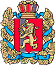 ШАПКИНСКИЙ СЕЛЬСКИЙ СОВЕТ ДЕПУТАТОВ ЕНИСЕЙСКОГО РАЙОНА	КРАСНОЯРСКОГО КРАЯИНФОРМАЦИОННОЕ СООБЩЕНИЕ	03 июля состоялось судебное заседание по рассмотрению гражданского дела по заявлению Енисейского межрайонного прокурора в интересах неопределённого круга лиц, об оспаривании положений Устава Шапкинского сельсовета Енисейского района Красноярского края, возложении обязанности по приведению Устава Шапкинского сельсовета Енисейского района Красноярского края в соответствии с требованиями действующего законодательства.Решение суда:Заявление межрайонного прокурора удовлетворить.Признать не соответствующим действующему краевому законодательству, не действующим и не подлежащим применению со дня принятия решения суда, пункт 4 ст.  17 Устава Шапкинского сельсовета Енисейского района Красноярского края.Признать не соответствующим действующему краевому законодательству, не действующим и не подлежащим применению со дня принятия решения суда, пункт 1 ст.  19 Устава Шапкинского сельсовета Енисейского района Красноярского края, в части слов избираемое жителями сельсовета путём прямых выборов сроком на 5 лет».Обязать муниципальное образование Шапкинский сельсовет Енисейского района Красноярского края в лице его представительного органа Шапкинский сельский совет депутатов Енисейского района Красноярского края привести Устав Шапкинского сельсовета Енисейского района Красноярского края в соответствии с требованиями Закона Красноярского края от 01 декабря 2014 года №7-2884 (в редакции от 03.03.2015 г.) «О некоторых вопросах организации органов местного самоуправления в Красноярском крае», в течение месяца, со дня вступления решения в законную силу.Обязать Шапкинский сельский совет депутатов Енисейского района Красноярского края после вступления решения в законную силу опубликовать в газете «Шапкинский вестник» сообщение о принятом судом решении. Глава Шапкинского сельсовета – Председатель Шапкинского сельского Совета депутатов                                                                        Л.И. Загитова     Отпечатано в администрации Шапкинского сельсовета на персональном компьютере по адресу: Россия, Красноярский край, Енисейский район, п. Шапкино, ул. Центральная, 26, тел. 70-285 Распространяется бесплатно. Тираж 10 экз.